No.AUSB/ICGS/Circular-2 (Revised)/2019-20					     Date: 31-08-2019ToThe Principals, Affiliated Colleges of Andhra University,CIRCULAR-2 – REVISED Sir/Madam,Sub:-	Andhra University Inter-Collegiate-cum-University team selections 2019-20 – Reg.&&&The Andhra University Inter-Collegiate-cum-University team selections to the following events will be conducted on the dates and venues noted against the events.  The players should report at the venue with the necessary eligibility along with passport size photograph duly signed by the Principal (Facsimile not allowed) on the reverse side on the photograph and pinned to the eligibility Performa. Students born on or after 01-07-1994 are eligible.  The players should report at 8.00 AM to the Organizing Secretary with eligibility.Thanking you,							    Yours sincerely,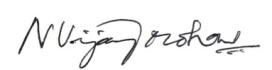 (N.VIJAY MOHAN)         DIRECTOR OF PHYSICAL EDUCATOINAND SECRETARY SPORTS BOARDANDHRA UNIVERSITYDEPARTMENT OF PHYSICAL EDUCATION AND SPORTS SCIENCES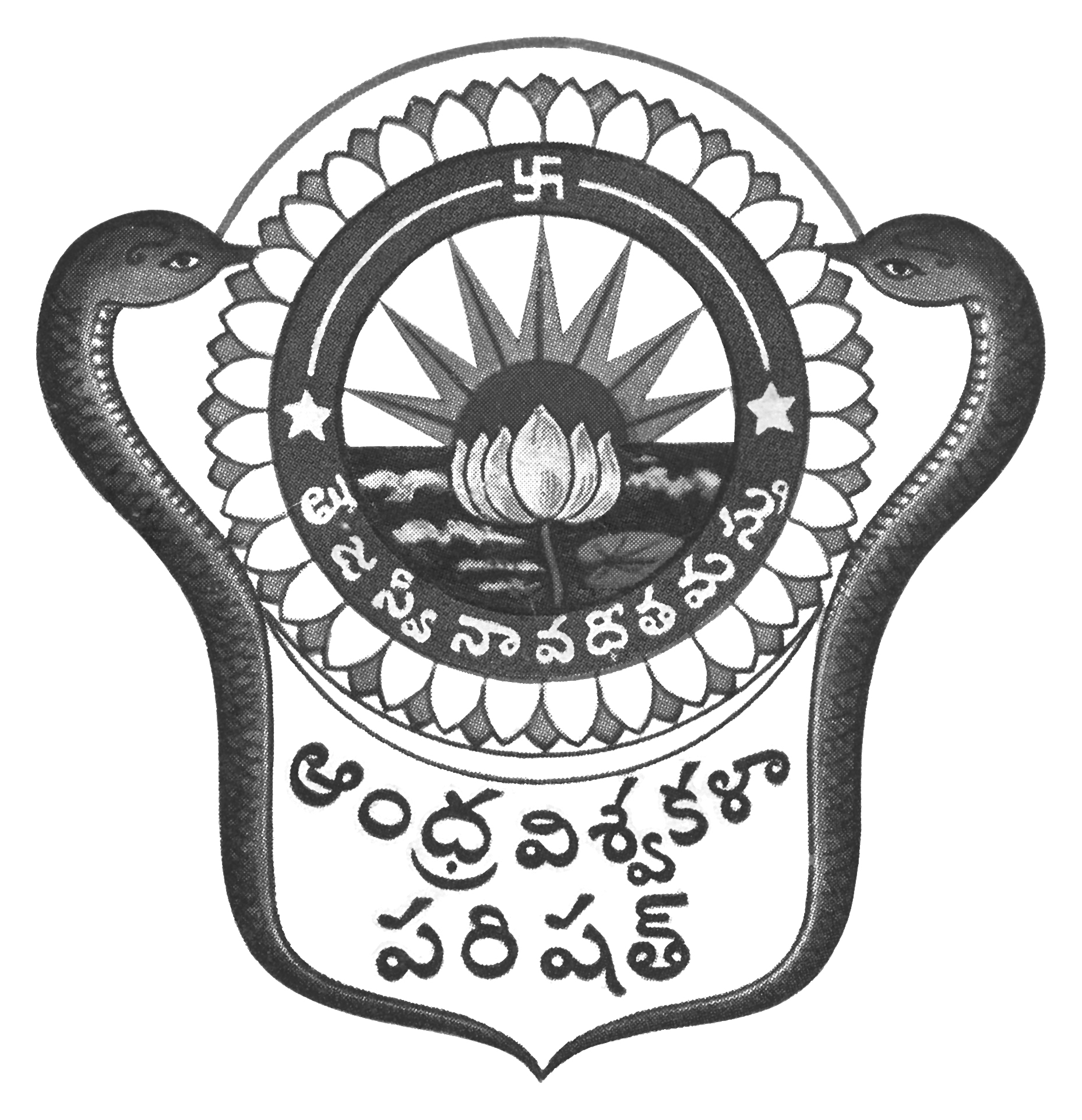  S.No             EVENTDATE                    VENUE01.Kabaddi (Women)Inter-Collegiate-cum-University selections11.09.2019Venue changed at Andhra University Campus, Visakhapatnam02.Kabaddi (Men)Inter-Collegiate-cum-University selections12.09.2019to13.09.2019Postponed, dates will be announced later 